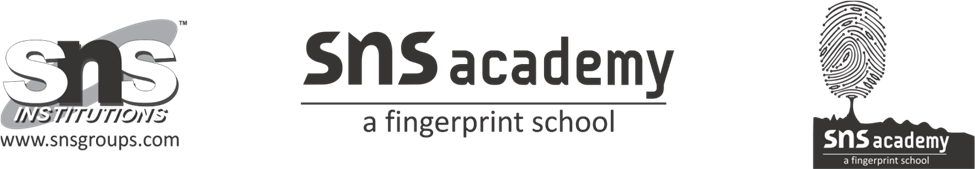 Grade: II                    Adjectives Word SearchName:                               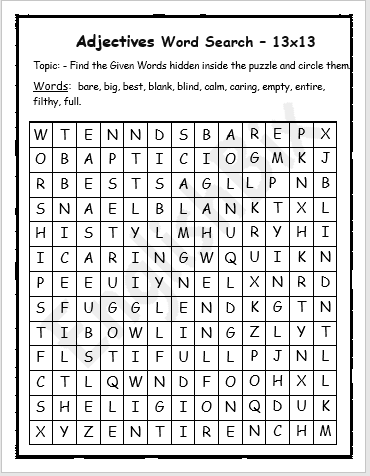 